Номинация «ВЕРШИНА ЗНАНИЙ»Номинация «Шаг в науку»Номинация «Успех»Номинация «ТВОРЧЕСТВО»Номинация «СПОРТИВНЫЕ ДОСТИЖЕНИЯ»1. 	Шмигельская Лада 	5а	2.  Левицкая Валерия 	5а	3.	 Кондратюк Екатерина 	5а	4.  Медеуова Карина         5а5.	 Скуратова Юлия  	5а	6.	 Соколова Екатерина 	5а	7.  Мельникова Полина 	5б	8.	 Петрова Алина	          5б	9.	 Екименков Николай 	5в	10. Рогачева Алена 	         5в	11. Золотых Илья 	         5б	12. Бокашвили Софико 	5г	13. Вяльшакаева Карина	5б	14. Баранова Татьяна 	6а	15. Веселова Александра 	6а	16	. Журавлева Евгения	6б	17	. Зимина Алина 	         6б	18.  Караваев Глеб 	          7в	19.  Письменный Влад 	7в	20.  Чумакова Маргарита 	7в	21.  Борисова Ольга	         8б	22	.  Федорова Ольга 	9б	23.  Чигина Мария	         9б	24.  Лазебная Мария        10б	25.  Погорелова Ксения    1а	2 6. Спиров Елисей 	        11б	27.  Лесниченко Тамара   11б	№ДостиженияПедагог1Старикова Анастасия 7в Участник городского конкурса рефератов, городской научно-практической конференции «Шаг в будущее»Кейн С.В.2Меньшаков Антон 10бУчастник городского конкурса рефератовИванова А.А.3Михайлов Станислав11бУчастник городского конкурса рефератовГусев А.А4Горбунова Екатерина 10бУчастник городского конкурса рефератовГусев А.А5Лазебная Мария 10б3 место городской научно-практической конференции «Шаг в будущее»Медовникова Т.В.6Сигова Мария 10аУчастник городской научно-практической конференции «Шаг в будущее»Старикова А.Е7Иванова Дарья 10бУчастник городской научно-практической конференции «Шаг в будущее»Старикова А.Е8Шувалова Мария 8бУчастник региональных Менделеевских чтенийГусев А.А.9Михайлова Яна 8а2 место в физико-техническом туре регионального конкурса «Мудренок – 2013»Афанасьева Е.М.10Аверьянов Даниил 8а2 место в физико-техническом туре регионального конкурса «Мудренок – 2013»Афанасьева Е.М.11Архипов Владимир 8а2 место в физико-техническом туре регионального конкурса «Мудренок – 2013»Афанасьева Е.М.12Галахова Виктория 8бЛауреат 3 степени Всероссийского заочного конкурса «Первые шаги в науку»Гусев А.А.13Юрманова Елизавета 10бДиплом 2 степени регионального конкурса «Химия наука без границ»Гусев А.А.ДостиженияПедагогСпиров Елисей 11 б3 место всероссийская олимпиада школьников «Ломоносов»Финалист всероссийской олимпиады «Физтех- 2013»Иванова А.А.Иванова Елизавета 8бПочетная грамота международной интернет олимпиады школьников  по физике СПбГУУчастник городского конкурса социального плаката «Безопасный интернет»Афанасьева Е.М.Горожанкина Дарья 8б3 место городского конкурса стихотворений «Слово живое приходит нежданно» (в рамках акции «Голос Твери в защиту планету Земля»)Рощина Т.А.Тищенко Ирина 8г3 место городского конкурса «Человек и книга»Рощина Т.А.Боченкова Александра 7вУчастник городского конкурса «Человек и книга»Кравченко Е.Е.Письменный Владислав 7вУчастник городского конкурса социального плаката «Безопасный интернет»1 место межрегионального турнира «Осенний марафон» география1 место межрегионального турнира «Осенний марафон» литератураМедовникова Т.В.Кравченко Е.ЕАнохина Елизавета 7вУчастник городского конкурса социального плаката «Безопасный интернет»Белякова Анастасия 8бПобедитель Городской конкурс рисункаКозлова Л.С.Бакашвили Софико 5гПризер городского конкурса рисунков «Я олимпийский чемпион»Москвина С. В.Чумакова Маргарита 7вПризер городского конкурса рисунков «Я олимпийский чемпион»2 место межрегионального турнира «Осенний марафон» география3 место межрегионального турнира «Осенний марафон» литератураМедовникова Т.В.Кравченко Е.Е.Мамедов Иршад 9аПризер городского конкурса рисунков «Я олимпийский чемпион»Иванова Т.В.Шевченко Тарас 5аГрамота УО за активное участие в муниципальной олимпиаде по астрономииШевченко Е.Ю.Кейн С.В.Гусев А.АЗолотых Илья 5бГрамота УО за активное участие в муниципальной олимпиаде по астрономииШевченко Е.Ю.Кейн С.В.Гусев А.АВяльшакаева Карина 5бГрамота УО за активное участие в муниципальной олимпиаде по астрономииШевченко Е.Ю.Кейн С.В.Гусев А.АРумянцев Вадим 5бГрамота УО за активное участие в муниципальной олимпиаде по астрономииШевченко Е.Ю.Кейн С.В.Гусев А.АКостяницына Дарья 5вГрамота УО за активное участие в муниципальной олимпиаде по астрономииШевченко Е.Ю.Кейн С.В.Гусев А.АЧеканова Юлия 10б1 место в муниципальной краеведческой олимпиаде «Вся Тверь»1 место в 1 туре всероссийского  интернет  конкурса «Живая карта»Медовникова Т.В.Лазебная Мария 10б1 место в муниципальной краеведческой олимпиаде «Вся Тверь»1 место в региональной интернет - викторине «История моей малой Родины»3 место всероссийской олимпиады по географии «Путешествие по миру»1 место межрегионального турнира «Осенний марафон» география1 место в 1 туре всероссийского  интернет  конкурса «Живая карта»Участник  всероссийского проекта «Моя экскурсия»Медовникова Т.В.Соколов Сергей 10б1 место в муниципальной краеведческой олимпиаде «Вся Тверь»1 место в 1 туре всероссийского  интернет  конкурса «Живая карта»Медовникова Т.В.Королева Ольга 10б1 место в муниципальной краеведческой олимпиаде «Вся Тверь»Медовникова Т.В.Ёлкин Алексей  8б5 место в региональной олимпиаде по физике «Наследники Левши»Афанасьева Е.М.Меньшаков Антон 10бПризер  региональной олимпиаде по физике «Наследники Левши»Иванова А.А.Ломаченко Артем 11бФиналист, диплом 3 степени в соревновании «Соответствия», «Скорочтение» Всероссийской открытой олимпиады «Наше наследие»Федорова Т.В.Кузякин Евгений 11бФиналист, диплом 1 степени в соревновании «Скорочтение» Всероссийской открытой олимпиады «Наше наследие»Федорова Т.В.Русанов Евгений 11бФиналист всероссийской открытой олимпиады «Наше наследие»Федорова Т.В.Иванова Дарья 10б3 место всероссийской олимпиады по географии «Путешествие по миру»Медовникова Т.В.Горбунова Екатерина 10бУчастник всероссийской олимпиады по географии «Путешествие по миру»Медовникова Т.В.Минина Валерия 10бУчастник всероссийской олимпиады по географии «Путешествие по миру»1 место в 1 туре всероссийского  интернет  конкурса «Живая карта»Участник  всероссийского проекта «Моя экскурсия»Медовникова Т.В.Осипова Валерия 10бУчастник всероссийской олимпиады по географии «Путешествие по миру»Медовникова Т.В.Борисова Ольга 8б2 место межрегионального турнира «Осенний марафон» географияМедовникова Т.В.Лагутин Евгений 10б3 место межрегионального турнира «Осенний марафон» географияМедовникова Т.В.Емельянов Андрей 10б2 место межрегионального турнира «Осенний марафон» географияМедовникова Т.В.Кабирова Лия 7б2 место межрегионального турнира «Осенний марафон» литератураКравченко Е.Е.Неволин Сергей 10б1 место в 1 туре всероссийского  интернет  конкурса «Живая карта»Участник  всероссийского проекта «Моя экскурсия»Медовникова Т.В.Платонов Никита 10бУчастник  всероссийского проекта «Моя экскурсия»Медовникова Т.ВЧумакова С.Н.Тишкова Мария5вПриз за оригинальность на городской выставке декоративно-прикладного творчестваКейн С.ВВоронина Елизавета6вВсероссийский фестиваль исследовательских и творческих работ "Портфолио ученика"Валиева Л. Г.Борисова Ольга 8бУчастник всероссийского детского литературного конкурсаРощина Т.А.Лазебная Мария10бУчастник всероссийского детского литературного конкурсаРощина Т.А.Золотых Илья 5бУчастник регионального конкурса рисунков «Открытка к 8 марта»Седова Екатерина 6аПриз за оригинальность на городской выставке декоративно-прикладного творчестваАржаева Н.Н.Юргель  Анастасия5а Призеры городского дартс фестиваля 2 местоВоскресенский Савелий6а Призеры городского дартс фестиваля 2 местоЖарков Артем6а Призеры городского дартс фестиваля 2 местоЦыпкина Анна6в Призеры городского дартс фестиваля 2 местоМатвеев Денис6в Призеры городского дартс фестиваля 2 местоМатвеева Екатерина6в Призеры городского дартс фестиваля 2 местоИванов Михаил6в Призеры городского дартс фестиваля 2 местоСова Софья8аПризеры городских соревнований по плаваньюДрожжина Катя10аПризеры городских соревнований по плаваньюДрожжина Ксения7аПризеры городских соревнований по плаваньюЛомаченко Артем11бПризеры городских соревнований по шахматам1 местоАверьянов  Даниил8аПризеры городских соревнований по шахматам1 местоФедорова Ольга9бПризеры городских соревнований по шахматам1 местоМеньшаков Антон10бПризер городских соревнований по баскетболу3 местоЛарионов Максим8бПризер городских соревнований по баскетболу3 местоТарасов Степа8бПризер городских соревнований по баскетболу3 местоМакеев Александр8бПризер городских соревнований по баскетболу3 место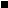 